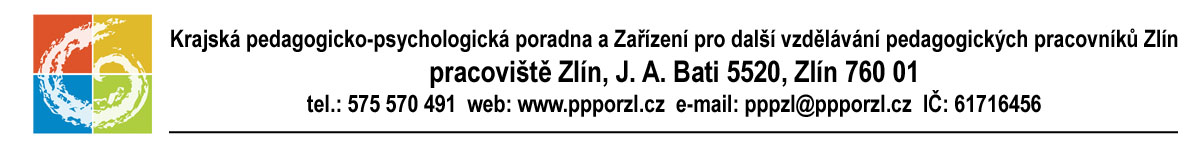 JE VAŠE DÍTĚ PŘIPRAVENO NA VSTUP DO ŠKOLY?Doporučujeme rozvíjet, následující oblasti, aby byl vstup do 1. třídy pro vaše dítě bez komplikací.HRUBÁ MOTORIKAudržování rovnováhy a stability (krátký stoj na jedné a pak na druhé noze, chůze po čáře, po laně, běhání např. s míčem, v překážkové dráze, skákání po jedné noze, snožmo, přes švihadlo, chytání a házení - začínáme s velkým míčem, postupně zmenšujeme velikost)posilování koordinace rukou a očí (badminton, soft tenis, jízda na kole)JEMNÁ MOTORIKAstavebnice, mozaiky, puzzle (vhodné je pracovat raději vždy podle předlohy)stříhání (správné držení nůžek, zpočátku stříháme větší jednodušší tvary, postupně přecházíme k menším a složitějším), modelování, skládání a vytrhávání papírunavlékání dřevěných korálků, zamykání a odemykání zámku, šroubovánípomoc při vaření (drobení, solení, vykrajování)sebeobsluha (zapnutí a rozepnutí zipu, malých knoflíků, zavazování tkaniček, správné používání příboru)GRAFOMOTORIKAsprávný úchop psací potřeby – špetkový (tužka je držena mezi palcem a ukazováčkem, prostředníček tužku zespodu podepírá, zbývající dva prsty prsteníček a malíček jsou pokrčeny)grafomotorické cviky (malování šneků, kroužků, smyček, vlnovek,  nejprve je vhodné pracovat s větším formátem papíru, jako je např. balící, aby došlo k uvolněné celé paže)obtahování nebo dokreslování tvarů, obrázkůomalovánky (zpočátku volit jednodušší náměty, postupně přecházet ke složitějším, zaměřeným na detaily)VIZUOMOTORIKAbludiště, puzzle, spojování bodů a vytváření obrazcůdokreslování druhé poloviny obrázkupřekreslování vzorů do čtvercové sítě řazení prvků zleva dopravaZRAKOVÉ VNÍMÁNÍvyhledávání dvojic stejných obrázků (pexeso, dětské karty např. Černý Petr, kvarteto, domino)popletené obrázky, vyhledávání rozdílů u dvou zdánlivě stejných obrázkůoznačení obrázku, který se liší od ostatních např. v řaděpostřehnutí změn ve svém okolí, na obrázku (co je nového, co chybí)SLUCHOVÉ VNÍMÁNÍrozpoznávání hlásek na počátku, později na konci slova („slovní fotbal“), dále pak lze hrát hru „Na mimozemšťany“, kdy děti jsou „mimozemšťané“ a dorozumívají se mezi sebou tak, že slova slabikují, případně i hláskují (Po-dej-mi-ru-ku! P-o-d- e- j-m -i-r-u-k-u!). Jestliže oslovený hráč rozumí,musí pokyn vykonatvytváření slov na zvolené písmeno, těžší varianta – konkretizace slov např. na skupinu zvířat, květin, oblečení sluchové rozlišování slabik a slov (la – la, la – le, mo – mo, mo – me, pes – pes, pes – pec, víla – vila, mele – tele), dítě říká, zda slyší slabiky či slova stejně nebo nestejně  posilování sluchové paměti – rozvíjení vět přidáním slova („Na prázdniny sebou si vezmu“–„Na prázdniny sebou si vezmu kufr“–„Na prázdniny sebou si vezmu kufr a baterku“ – „Na prázdniny sebou si vezmu kufr, baterku a spacák“ŘEČOVÁ VYSPĚLOSTsprávná výslovnost jednotlivých hlásek (sykavky, rotacismy, měkčení)rozvíjení artikulační obratnosti – vyslovování složitějších slov (paroplavba, helikoptéra, pirueta, podplukovník, lichokopytník, lokomotiva)rozšiřování slovní zásoby a samostatného vyjadřování – předčítání a vyprávění pohádek rodičem, dítě povídá, co si zapamatovalo, dokončení příběhu dítětem, vyprávění osobních zážitků z mateřské školy, z procházky, z výletuPROSTOROVÁ A PRAVOLEVÁ ORIENTACEukazování, kde je nahoře, dole, vpravo, vlevo, uprostřed, uvnitř, venku, daleko, blízkoumístění určitého předmětu – na, pod, před, za stůl, napravo, nalevo od stoluorientace na sobě – ukaž pravou ruku, levou ruku, pravé rameno, levé kolenodokreslení na obrázku děvčete (chlapce) pravého oka, levého ucha, pravého culíkuMATEMATICKÉ PŘEDSTAVYrozlišování pojmů s názornými pomůckami (málo – mnoho, více – méně, delší – kratší)porovnávání skupin, kde je předmětů více, méně, přiřazování číslic 1 – 6 k stejnému počtu předmětů, doplňování předmětů podle určené číslice, určování celkového počtu, vhodná je hra „Člověče, nezlob se“určování základních geometrických tvarů – kruh, čtverec, trojúhelník, obdélníkPOZORNOSTzapamatování si 6 předmětů – po zakrytí dítě vyjmenuje předměty, které chybí nebo které byly vyměněny („Kimova hra“)označování předmětů dle předlohy v pracovním listě (např. ve skupině ovoce všechny jablíčka podtrhni, a všechny hrušky dej do kroužku), dítě pracuje s tužkou postupně zleva doprava po řádcíchpostupné rozvíjení pracovních návyků a koncentrace pozornosti, denně po chvilkách je vhodné provádění řízené činnosti připomínající školní povinnosti, postupné zvyšování samostatnosti a vedení k dokončování úkolůSAMOSTATNOSTsebeobsluha a hygiena (oblékání a obutí, samostatné používání toalety, umývání rukou po použití WC, používání kapesníku)zvládání drobných úklidových prací (srovnání hraček, udržování pořádku ve svých věcech)Do režimu dne by měl být pravidelně zařazován čas na společnou hru (rodiče – dítě), stačí denně 15 – 30 minut. Hry a cvičení předkládáme dítěti nenásilně. Při hraní volíme zpočátku méně náročné formy, pak přecházíme ke složitějším, které dále střídáme s méně náročnými – důvodem je předcházení únavě a nesoustředěnosti dítěte. Výše uvedené oblasti je možné rozvíjet i v rámci nabízených programů. Více informací na našich webových stránkách. 